P.E.I.PIANO EDUCATIVO INDIVIDUALIZZATO( Legge 5 febbraio 1992, n 104 art. .3 comma 1 comma 3 e art. 12, D.P.R. 24/2/1994, Ai sensi dell’ art. 15 dell’ OM. n° 90/01commi 3 e 4 ai sensi del Decreto Legge 31-05-2010 art. 10 comm.5 e  altre modifiche ed integrazioni)scuola secondaria di 1° grado                                  ALUNNO/A ...............................................................                                            CLASSE ………… SEZIONE ……………….Per l’anno scolastico 20…./20….	Piano Educativo Individualizzato[N.B. Il presente documento vincola al segreto professionale chiunque ne venga a conoscenza (art. 622 C.P.). Esso va conservato all'interno del Fascicolo personale dell’alunno, con facoltà di visione da parte degli operatori che si occupano dello stesso]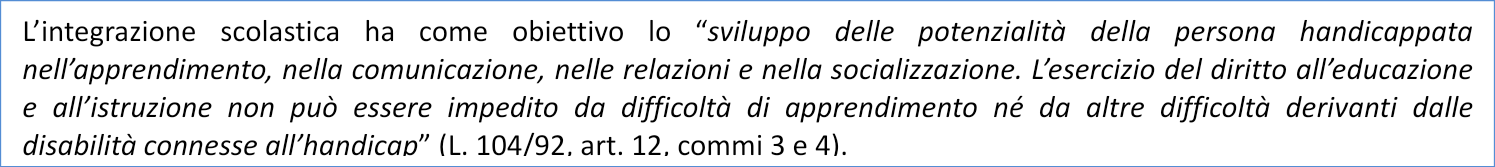 DATI  RELATIVI ALLA FREQUENZA SCOLASTICAAi sensi del Decreto Legge 31-05-2010 art. 10 comma 5, Il GLO richiede le seguenti risorse per l’anno scolastico in corso Numero di ore di sostegno: __________ settimanaliServizio di assistenza igienica personale (ASSISTENZA DI BASE).Servizio di assistenza igienico personale (ASSISTENZA SPECIALIZZATA)Servizio di assistenza all’autonomia: _________ ore settimanaliServizio di assistenza alla comunicazione: _________ ore settimanaliServizio di trasporto: SI   ❒            NO    ❒L’alunno/a segue per l’a. s. in corso una programmazione: ❒   differenziata❒   obiettivi minimiL’alunno/a segue un orario:❒  intero❒  ridotto n. ore………SEZIONE II – AREE TRASVERSALIQuesta sezione deve essere elaborata congiuntamente dagli insegnanti, dagli operatori socio-sanitari, dai genitori dell’alunno e se presenti, da tutte le figure di assistenza prevista (D.l. 31/05/2010 art.10 comma 5 e art. 9 della L. 104/92). Il documento viene aggiornato ogni qualvolta se ne ravveda l’utilità e comunque, sulla base di quanto disposto dal comma 8, art. 12 della L. 104/92,  “a conclusione della scuola materna, della scuola elementare, della scuola media e durante il corso di istruzione secondaria superiore”.Appare fondamentale che le varie aree vengano sempre trattate tenendo conto delle interazioni tra il soggetto e il contesto, con particolare attenzione alle barriere e/o facilitazioni esistenti e/o attivabili, sia nell’ambito dell’osservazione/descrizione che nell’ambito dei prevedibili livelli di sviluppo. INTERVENTI NECESSARI PER GARANTIRE IL DIRITTO ALLO STUDIO E LA FREQUENZA RISORSE PER L’ANNO SCOLASTICO SUCCESSIVO ALLA PRIMA CONVOCAZIONE- REVISIONE ED EVENTUALE INTEGRAZIONE       Data _________________________Ai sensi del Decreto Legge 31-05-2010 art. 10 comma 5, si richiedono le seguenti risorse per l’anno scolastico successivo alla prima convocazione anno scolastico 202____/ 202___Numero di ore di sostegno: __________ settimanaliServizio di assistenza igienico personale (ASSISTENZA DI BASE).Servizio di assistenza igienico personale (ASSISTENZA SPECIALIZZATA Servizio di assistenza specialistica:Servizio di assistenza all’autonomia: _________ ore settimanaliServizio di assistenza alla comunicazione: _________ ore settimanaliServizio di trasporto: SI   ❒            NO    ❒ Il presente PEI è concordato e sottoscritto da ciascun componente il GLOData ……………………………							Il Dirigente Scolastico                                                                         ______________________________Il trattamento e la segretezza dei dati e delle informazioni qui registrati sono tutelati da quanto disposto dal D.Lvo 196/2003 recante disposizioni in materia di “Tutela delle persone e di altri soggetti rispetto al trattamento dei dati personali”.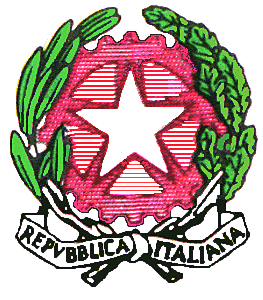 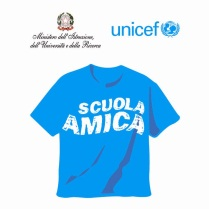 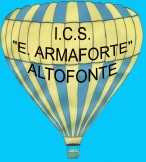 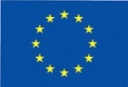 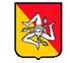 Istituto Comprensivo Statale ad Indirizzo MusicaleScuola dell’Infanzia, Primaria e Secondaria 1°grado“ Emanuele  Armaforte ”Viale Europa, 5 - Tel. 091- 437252-c.a.p. 90030 ALTOFONTE (Pa)   C.F. 80022580825P.E.O.:paic84300q@istruzione.it – P.E.C.paic84300q@pec.istruzione.it  sito web: http://www.istitutocomprensivoarmaforte.edu.itSEZIONE I – DATI RIGUARDANTI L’ALUNNO COGNOME ....................................................................... NOME ………………………………………………..DATA DI NASCITA …………..…………. LUOGO ..........................................................................................RESIDENTE A.....................................(……)   VIA......................................N. ......... Tel. ……………….........DIAGNOSI CLINICA: ………………………………………………………………………………………………….ANNO SCOLASTICO …………………… SCUOLA  ………………………………………………………………………………………..CLASSE …………  SEZIONE……………..SCOLARITÀ PREGRESSA :………………………………………………………………………………………………………………………………………………………………………………………………………………………………………………………………………………………………………………………………………………………AREA COGNITIVA-segue il programma curriculare ❒-segue obiettivi minimi               ❒-segue obiettivi differenziati       ❒sviluppare / consolidare i prerequisiti in ordine agli apprendimenti scolasticisviluppare / consolidare le capacità logiche di base❒❒AREA AFFETTIVO-RELAZIONALE-segue il programma curriculare ❒-segue obiettivi minimi               ❒-segue obiettivi differenziati       ❒favorire le relazioni con il gruppo dei parifavorire l'inserimento nel piccolo gruppocollaborare in maniera attiva con tutti i membri del gruppoconoscere e rispettare le regole di relazione interpersonaleconoscere e rispettare le regole nella pratica ludica e sportivacontrollare la propria emotivitàrichiedere e accettare l’aiuto dei compagni e/o degli insegnantisaper esprimere giudiziriconoscere e manifestare le proprie emozioniprestare attenzione a ciò che si fa in classeessere in grado di valutare le proprie risorse senza sottovalutarsi o sopravvalutarsiesprimere opinioni personali sugli argomenti affrontati e nei confronti delle informazioni ricevuteavere chiaro l’obiettivo da raggiungere-❒❒❒❒❒❒❒❒❒❒❒❒❒AREA LINGUISTICAComprensione-segue il programma curriculare ❒-segue obiettivi minimi               ❒-segue obiettivi differenziati       ❒approfondire la conoscenza di vocaboli di uso comunefavorire l'acquisizione di nuovi vocabolicomprendere brevi messaggi oralifavorire l'ascolto e la comprensione di una conversazioneripetere il contenuto ascoltato/lettoseguire le trame di storie e racconti semplificati/complessicomprendere le informazioni principali di un semplice/complessi brano❒❒❒❒❒❒❒Produzione-segue il programma curriculare ❒-segue obiettivi minimi               ❒-segue obiettivi differenziati       ❒sapersi esprimere con frasi semplici/ composte❒Produzione-segue il programma curriculare ❒-segue obiettivi minimi               ❒-segue obiettivi differenziati       ❒saper formulare delle richieste adeguate❒Produzione-segue il programma curriculare ❒-segue obiettivi minimi               ❒-segue obiettivi differenziati       ❒- riportare un vissuto con riferimenti spaziali e     temporali❒Produzione-segue il programma curriculare ❒-segue obiettivi minimi               ❒-segue obiettivi differenziati       ❒usare forme comunicative corrette❒Produzione-segue il programma curriculare ❒-segue obiettivi minimi               ❒-segue obiettivi differenziati       ❒produzione guidata/autonoma di messaggi visivi❒Produzione-segue il programma curriculare ❒-segue obiettivi minimi               ❒-segue obiettivi differenziati       ❒ saper usare alcune tecniche espressive❒Produzione-segue il programma curriculare ❒-segue obiettivi minimi               ❒-segue obiettivi differenziati       ❒capacità di ascolto di fenomeni sonori❒Produzione-segue il programma curriculare ❒-segue obiettivi minimi               ❒-segue obiettivi differenziati       ❒favorire linguaggi alternativi e/o integrativi❒Produzione-segue il programma curriculare ❒-segue obiettivi minimi               ❒-segue obiettivi differenziati       ❒raccontare una breve storia in modo ordinatoproduzione guidata/autonoma di semplici mappe concettuali❒AREA PSICOMOTORIA-segue il programma curriculare ❒-segue obiettivi minimi               ❒-segue obiettivi differenziati       ❒sviluppare le capacità percettive e di manipolazioneacquisire e/o consolidare lo schema corporeosviluppare e consolidare le abilità motorie❒❒❒AREA NEURO-PSICOLOGICAMemoria-segue il programma curriculare ❒-segue obiettivi minimi               ❒-segue obiettivi differenziati       ❒- proposizione di compiti e sequenze operative  brevi e ripetute- potenziare la memoria a breve e lungo termine❒❒Attenzione-segue il programma curriculare ❒ -segue obiettivi minimi                ❒-segue obiettivi differenziati        ❒- sollecitazione attraverso strategie didattiche  specifiche, con particolare riferimento al     vissuto quotidiano❒Organizzazione spazio-temporale-segue il programma curriculare ❒-segue obiettivi minimi               ❒-segue obiettivi differenziati       ❒conoscere lo spazio grafico                    conoscere i concetti geografici                  seguire i percorsi dati e sapere individuare i cambiamenti di direzionesapersi orientare in un ambiente conosciuto       costruire una sequenza temporale (prima,dopo)   conoscere il tempo ciclico                      conoscere il calendario                        distinguere ieri, oggi, domani come sequenza       temporaleconoscere alcuni eventi storici e collocarli in successione logica❒❒❒❒❒❒❒❒❒AUTONOMIAPersonale     -segue il programma curriculare ❒-segue obiettivi minimi               ❒-segue obiettivi differenziati       ❒da strutturarein via di strutturazione                           sapersi vestire e svestire                           consumare correttamente la merenda durante la   ricreazionetentare di risolvere un problema da solo prima di  chiedere aiutopredisporre il materiale delle varie materieportare  a termine i compiti intrapresilavorare in modo autonomo❒❒❒❒❒❒❒❒Sociale      -segue il programma curriculare ❒-segue obiettivi minimi               ❒-segue obiettivi differenziati       ❒da strutturare                                    in via di strutturazione                             salutare chi incontra                              esprimere in modo comprensibile/appropriato i propri bisogni sapere usare il telefono                          sapere usare il denaro in situazioni reali e/o simulatesapere leggere l'ora                             riconoscere e sapere usare i principali mezzi      pubblici conoscere i vari locali della scuola❒❒❒❒❒❒❒❒❒APPRENDIMENTO           Lettura                         -segue il programma curriculare ❒-segue obiettivi minimi               ❒-segue obiettivi differenziati       ❒- da acquisire/potenziare                                    - riconoscere i grafemi                    - lettura sillabata                                - comprensione semplici/complessi brani   - leggere parole e frasi correttamente  - orientarsi in modo guidato/autonomo nella lettura di mappe concettuali ❒❒❒❒❒❒Lettura Funzionale                -segue il programma curriculare ❒-segue obiettivi minimi               ❒-segue obiettivi differenziati       ❒- riconoscere simboli,                           - segni                                           - etichette                                               - insegne e relativo significato- cartine stradali e/o cartine geografiche❒❒❒❒❒Scrittura-segue il programma curriculare ❒-segue obiettivi minimi               ❒-segue obiettivi differenziati       ❒- esercizi di pregrafismo                          rispetto dello spazio grafico                    copiare da un modello dato                   scrivere sotto dettatura: sillabe                                                 parole                                            frasi semplici/complesse                                                        scrivere parole e frasi correttamente saper scrivere stampato e/o corsivo saper firmare in corsivoprodurre frasi seguendo uno schema in modo autonomo/guidato            auto correzione del testo prodotto in modo autonomo/guidato  ❒❒❒❒❒❒❒❒❒❒❒❒Area logico matematica-segue il programma curriculare ❒-segue obiettivi minimi               ❒-segue obiettivi differenziati       ❒acquisire e/o potenziare i prerequisitidiscriminare❒❒Area logico matematica-segue il programma curriculare ❒-segue obiettivi minimi               ❒-segue obiettivi differenziati       ❒classificare                                 ❒Area logico matematica-segue il programma curriculare ❒-segue obiettivi minimi               ❒-segue obiettivi differenziati       ❒seriare                                        ❒Area logico matematica-segue il programma curriculare ❒-segue obiettivi minimi               ❒-segue obiettivi differenziati       ❒conoscere i simboli delle quattro operazioni      ❒Area logico matematica-segue il programma curriculare ❒-segue obiettivi minimi               ❒-segue obiettivi differenziati       ❒conoscere i numeri                   ❒Area logico matematica-segue il programma curriculare ❒-segue obiettivi minimi               ❒-segue obiettivi differenziati       ❒operare con i numeri❒Area logico matematica-segue il programma curriculare ❒-segue obiettivi minimi               ❒-segue obiettivi differenziati       ❒- mettere i numeri in ordine crescente e/o decrescente❒Area logico matematica-segue il programma curriculare ❒-segue obiettivi minimi               ❒-segue obiettivi differenziati       ❒- operare con le quattro operazioni ❒Area logico matematica-segue il programma curriculare ❒-segue obiettivi minimi               ❒-segue obiettivi differenziati       ❒- identificare e risolvere semplici/complessi problemi ❒Area logico matematica-segue il programma curriculare ❒-segue obiettivi minimi               ❒-segue obiettivi differenziati       ❒riconoscere e leggere i numeri a più cifre (decine, centinaia, migliaia)    ❒Area logico matematica-segue il programma curriculare ❒-segue obiettivi minimi               ❒-segue obiettivi differenziati       ❒comporre e scomporre le quantità❒Area logico matematica-segue il programma curriculare ❒-segue obiettivi minimi               ❒-segue obiettivi differenziati       ❒conoscere le tabelline utilizzando riferimenti grafici❒Area logico matematica-segue il programma curriculare ❒-segue obiettivi minimi               ❒-segue obiettivi differenziati       ❒eseguire le operazioni in colonna con e senza cambioriconoscere le figure piane e/o solide      ❒❒Area logico matematica-segue il programma curriculare ❒-segue obiettivi minimi               ❒-segue obiettivi differenziati       ❒- rappresentare graficamente le figure piane e/o solide-saper riconoscere l’algoritmo-saper applicare l’algoritmo-utilizzo della calcolatrice❒❒❒Area logico matematica-segue il programma curriculare ❒-segue obiettivi minimi               ❒-segue obiettivi differenziati       ❒riconoscere e denominare le varie figure geometriche anche nell’ambiente circostante   ❒STRATEGIE PER LA GESTIONE DEI MOMENTI DI CRISI O DI EMERGENZAPossibili crisi (breve descrizione) ...…………………………………………………………………Frequenza ……………………………………………………………………………………………Strategie utili alla gestione………………………………………………………..………………….…………………………………………………………………………………………………………Chi deve intervenire...........................................................................................................................Recapiti telefonici utili……………………………………………………………………………...STRATEGIE PER LA GESTIONE DEI MOMENTI DI CRISI O DI EMERGENZAPossibili crisi (breve descrizione) ...…………………………………………………………………Frequenza ……………………………………………………………………………………………Strategie utili alla gestione………………………………………………………..………………….…………………………………………………………………………………………………………Chi deve intervenire...........................................................................................................................Recapiti telefonici utili……………………………………………………………………………...STRATEGIE PER LA GESTIONE DEI MOMENTI DI CRISI O DI EMERGENZAPossibili crisi (breve descrizione) ...…………………………………………………………………Frequenza ……………………………………………………………………………………………Strategie utili alla gestione………………………………………………………..………………….…………………………………………………………………………………………………………Chi deve intervenire...........................................................................................................................Recapiti telefonici utili……………………………………………………………………………...INTERVENTI TERAPEUTICO-RIABILITATIVI  EXTRASCOLASTICI:Terapie svolte in orario extrascolastico:_________________________________________________________________________________________________________________Interventi riabilitativi svolti in orario extrascolastico:______________________________________________________________________________________________________ATTIVITA’ EXTRASCOLASTICHE (ricreative, sportive, ecc.):______________________________________________________________________________________________________Cognome/NomeFirmaQualifica/disciplina di insegnamentoInsegnanti della classe FamigliaFigure educative(art. 9 della L. 104/92)(D.l. 31/05/2010 art.10 comma 5)Operatori sanitari ASL /AOAltri operatori (collaboratori scolastici, figure educative del territorio, extrascuola, ecc.)